Королева Ю.А.Конспектоткрытого урока по русскому язык2 класс 22 группаТема: Правописание безударных гласных звуков в корне слова.Цель: продолжить формирование опыта в правописании слов с безударной гласной в корне словаЦель урока будут достигнуты путем решения задач по формированию универсальных учебных действий.Задачи урока:Формируемые УУД:Познавательные УУД:1. формировать навыки грамотного и осознанного правописания слов с безударной гласной в корне слова;2.формировать умение на основе анализа слова делать выводы.Регулятивные УУД:1. определять и формулировать цель деятельности на уроке с помощью учителя;2. проговаривать последовательность действий на уроке;3. учиться высказывать свою версию на основе работы с учебным материалом;4. учить составлять алгоритм действий и работать по нему.5. Сопоставление своей работы с образцом;Личностные УУД:1.формировать мотивацию к обучению и целенаправленной познавательной деятельности;2. формирование ответственности, интереса к изучению русского языка.3. развивать аналитическое мышление, образное воображение;4.Развитие самостоятельности, доброжелательного отношения, эмоциональной отзывчивости.Коммуникативные УУД:1. формирование умения слушать и понимать других;2. формировать умение строить речевое высказывание в соответствии с поставленными задачами;3. способствовать формированию собственного мнения и умений правильно задавать вопросы;4.Совершенствование навыков работы в группах.Тип урока: закрепления и систематизации знаний и умений.Оборудование:учебник «Русский язык», рабочая тетрадь, конверты с заданиями для групп, презентация; доска, компьютер, мультимедийный проектор, экран.Ход урокаОрганизация класса на работу.Прозвенел звонок весёлый.Мы начать урок готовы.- Сегодня у нас на уроке много гостей и, как гостеприимные хозяева, окажем им внимание.Эмоциональный настрой на урокРебята, отгадайте загадку:Есть у радости подругаВ виде полукруга.На лице она живетТо куда-то вдруг уйдет,То внезапно возвратится.Грусть-тоска ее боится. (улыбка) (слайд №1)- Подарим улыбку друг другу и нашим гостям.Чистописание. - Откройте тетради, запишите число, классная работа. Начнем с минутки чистописания.
чк чн (чередование)                                                                                                                                               щн нщ (чередование)
- Что интересного в этих буквосочетаниях? В каких словах они встречаются? Сформулируйте правило.Словарно – орфографическая работа. Выборочное письмо.- Прочитайте предложение орфографически. (Слайд №2)В лесную школу пришли учиться: к…рова, м…две…ь, за…ц, с…бака, л…сица.- Что объединяет учащихся лесной школы? ( Они все животные.)- На какие группы можно распределить животных? ( На дикие и домашние.)- Запишите названия животных, вставьте пропущенные буквы, поставьте ударение, подчеркните известные орфограммы.Слайд №3 (картинки медведя)- Назовите признаки этого животного. ( Медведь – крупное хищное животное. В сказках его изображают неуклюжим, косолапым. На самом деле медведь – это умный, ловкий, очень сильный, быстрый и хитрый зверь.)- Когда так говорят?Медвежья услуга. (Когда неумелая помощь приносит неприятность, ущерб.)- Мы можем оказать друг другу медвежью услугу?- В каких случаях? (Когда пытаемся друг другу подсказывать.)Постановка проблемы урокаВнимание на экран.Рассмотрите картинку. ( слайд №4)- Как вы думаете, что случилось с мальчиками? (мальчики поссорились)- А как вы думаете, почему это случилось? (варианты ответов)- Хотите узнать причину ссоры? (да)- А вот что произошло!Дима написал своему другу Коле записку: «Приходи сегодня вечером с мечом, поиграем». Коля записку прочитал и пообещал прийти. Собрались ребята вечером.- «Мяч будет, Коля принесёт », - гордо сказал товарищам Дима.Пришёл Коля, а в руках у него вместо мяча был игрушечный меч. Вот ребята и расстроились, что не придётся поиграть в футбол.-Почему так получилось?( Мальчик не знал правило и написал неправильно слово «с мячом»). Слайд №5-Как правильно записать это слово?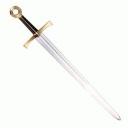 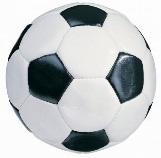 С м.чом – мяч - с мячом (карточки на доске)- Что мы посоветуем Коле? (Выучить правило о правописании безударной гласной в корне слова)Постановка темы и цели урока.- Исходя из этой проблемы, кто назовёт тему урока? (Правописание безударной гласной в корне слова) Слайд №6-Какие цели поставим перед собой?– Чему вы хотите научиться? (Закрепить знания правильно писать слова с безударной гласной и правильно подбирать проверочное слово)- Чем сейчас мы и займемся.Но для начала давайте вспомним алгоритм проверки безударной гласной в коне слова.1.Прочитать слово.2.Поставить ударение.3.Выделить корень.4.Определить безударную гласную.5.Подобрать проверочное слово.Закрепление изученного материалаУ вас на столе лежат конверты с номером 1.В нем лежат слова с пропущенными безударными гласными.- Задание группам: определить, какая буква пропущена, записать ее, проверить устно, подумать на какие 2 группы можно разделить эти слова.в…да, стр…на ,  б…ец, м…ря, гл…за, д…жди, вр…чи, тр…ва, т…жёлый- Прежде чем вы начнете работать вспомните, правила работы в группе, распределите обязанности.Итак, приступаем к работе. Оцените свою работу на данном этапе урока и поставьте себе отметку на листе оценивания.Приступим к следующему заданию.У вас на столе лежат конверты с номером 2. На карточках записаны предложения. В них есть слова, в которых пропущена буква. Вы должны вставить эту букву, но будьте внимательны, чтобы не получилось так, как у мальчиков с запиской.1) Маша лучше всех зап…вала песни.Маша зап…вала лекарство соком.2) Витя сл…зал с горы.Витя сл…зал сладкую пенку.(Работаем у доски)
Оцените свою работу на данном этапе урока и поставьте себе отметку на листе оценивания.А сейчас, проверим, какие вы внимательные. Перед вами текст. Для одной группы и для другой. Ваша задача найти и исправить ошибки, допущенные в тексте.Всю ночь кречал совёнокВ тоинственном лису,И за окошком клёныКачялись на витру.(Текст на экране и перед детьми с ошибками) Слайд №7А сейчас проведем проверку. (Текст на экране и перед детьми без ошибок) Слайд №8Оцените свою работу на данном этапе урока и поставьте себе отметку на листе оценивания.Подведение итогов урока- Ребята, давайте вспомним тему сегодняшнего урока.- Какую ставили цель перед собой?- Достигли мы поставленной цели?Давайте ответим на следующие вопросы:(Слайд № 9)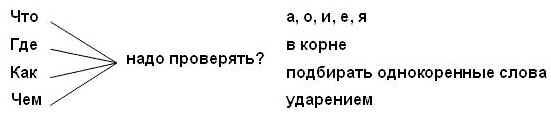 Ребята, как вы думаете, эта полная информация о безударных гласных в корне слове? (нет)- Вот то, что мы знаем, но это только маленькая частичка. Поэтому продолжаем получать знания об этой орфограмме, раскрывая тайны русского языка.А сейчас, вы оцените свою работу на уроке, поставьте себе итоговую отметку. Кто оценил свою работу на «5»? на «4»? на «3»? Рефлексия- Ребята, у вас на столе лежат листочки с двумя шкалами. Оцените, пожалуйста, этот урок: насколько интересным он вам показался. А теперь оцените свою работу на уроке, насколько активно каждый из вас участвовал в обсуждении, выполнял практическую работу.Домашнее заданиеНа выбор:Составить текст из 5-7 предложений на тему «Зима», используя слова с безударными гласными. Подчеркнуть орфограммы. Из данных слов составьте и запишите предложения, вставляя пропущенные буквыЗима, пришла, настоящ..я, вот, и.М..ро.., но.., и, щиплет, щеки.Р..бята, надели, м..ховые, и, ша..ки, шу..ки.Во, детей, дв..ре много!Заключительное слова учителяБезударный хитрый гласный:Слышим мы его прекрасно.А в письме какая буква?Здесь поможет нам наука:Гласный ставь под ударенье,Чтоб развеять все сомненья!- Всем спасибо за работу, вы меня сегодня очень порадовали, урок окончен.